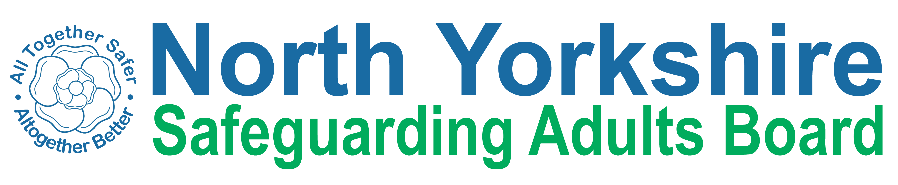 NameAgencyAttendedDeputy PresentNo DeputySue Proctor (SPr)Independent ChairXKaren Agar (KA)TEWV NHSFTXAnnette Anderson (AA)North Yorkshire PoliceXRuth Andrews (RA)Trading StandardsXNigel Ayre (NA)Healthwatch North YorkshireXRachel Bowes (RB)NYCC Health and Adult ServicesXTony Clark (TC)Richmondshire District CouncilXEmma Dixon (ED)NYCC Legal ServicesXOlwen Fisher (OF)NHS NYCCGXErin Outram (EO)NYCC Health and Adult ServicesXJill Foster (JF)Harrogate District NHSFTXMarrianne Franks (MF)Army Welfare ServiceXSheila Hall (SH)NYCC Health and Adult ServicesXJacqui Hourigan (JH)Primary Care Lead – VoY CCGXChris Jones-King (CJK)NYCC Health and Adult ServicesXElizabeth Moody (EM)TEWV NHSFTXMatt O’Connor (MoC)NHS AWCCGXCaroline O’Neill (CO’N)Community First YorkshireXJames Parkes (JP)NY Safeguarding Children’s PartnershipXChristine Pearson (CP)NHS NYCCGXSue Peckitt (SPe)NHS NYCCGXBeverley Proctor (BP)Independent Care GroupXLincoln Sargeant (LS)NYCC Health and Adult ServicesXMichelle Turner (MT)NHS AWCCGXLouise Wallace (LW)NYCC Health and Adult ServicesXLaura Watson (LWat)NYCC Health and Adult ServicesXRichard Webb (RW)NYCC Health and Adult ServicesXDave Winspear (DW)North Yorkshire Fire and Rescue ServiceXFran Wright (FW)National Probation ServiceXAlso in AttendanceNameKatie NeedhamAgencyNYCC Health and Adult ServicesITEM NO.SUBJECT AND DISCUSSIONACTION(S)Item 1Welcome / Introductions / Apologies for AbsenceDue to the government guidelines in relation to the COVID-19 (Coronavirus) pandemic, this SAB meeting took place as a video conference.Apologies for absence:Ruth AndrewsNigel AyreRachel BowesMarrianne FranksJacqui HouriganElizabeth MoodyJames ParkesChristine PearsonBeverley ProctorLincoln SargeantMichelle TurnerItem 2Previous meeting minutesThe minutes were accepted as a true reflection of the meetingItem 3Action LogThe action log was noted and reviewed.2019/28: AA to ask for an update for this action.During this meeting an update was provided. This action has been completed and the action log has been updated to reflect this.2020/05 – Information Sharing AgreementSP asked that the Information Sharing Agreement was re-circulated to those partner organisations who had not yet signed it and to attach the most up to date copy of the agreementFor ease of reviewing, SP asked that completed actions are moved to the bottom of the action logAction(s) AgreedLWat to re-send the information sharing agreement to those who have not yet signed itCompleted actions to be moved to the bottom of the logLWat LWatItem 4Response and Recovery to COVID-19CJK provided an update on behalf of NYCC Health and Adult ServicesThere has be an increase in mental health assessments.CJK gave assurance to the Board that mental capacity has been picked up in relation to testing and that the appropriate mechanisms are in place.The NYCC DoLS team have produced a regionally and nationally recognised piece of work in relation to mental capacity.KN provided an update on behalf of Public Health that they are communicating with services as to what help, support and services are available.No services have reported particular safeguarding issues.Some people are struggling with contact due to remote and digital working and interaction.LW added that there is ongoing work to ensure Public Health services are functioning.RW highlighted inequalities and issues during Covid and asked that as a SAB, do we need to give some consideration to that?CO’N shared the feedback from the Community First Yorkshire VCS Sector resilience report taken from debrief meetings and a survey which covered the period of 20th April - 1st May and highlighted the following areas:78% of the VCS are continuing, 22% ceased. Half of those continuing have adapted serviceSustainability – At 3 months 14% are at risk of ceasing. At 6 months the overall total for those who consider their organisation unsustainable is 41%Main areas at risk - healthcare, respite, mental and emotional health44% report digital issues – across all ages, and the reasons for this are not having access to IT, the affordability and not having the ability and confidence to use IT26% of workforce are currently furloughedReduced staff levels raises issues of capacity and capability within the sector, are there enough people with the right skills to take work forward as lockdown and opportunities are opened up, and will there be people with the right skills and capabilities to deliver services and activities, and draft proposal for funding and contracted workLike the people affected on many levels by Covid 19, so is the sector workforce and volunteers, like all sectors looking at workforce mental health is importantPositives points from the feedback included: In communitiesgreater unity and kindnessawareness of/and desire to help the most vulnerable and reaching new peopleCommunity organisationscreativity, adaptation, agility, self-help and new skills, new ways of workinghigher organisational profile; with more and better, supportive relationshipstime for reflection, taking stock, planningcollaboration: network of similar organisations and Increased relationships with local organisationsbetter communication with the public sectorSPe provided an update on behalf of the CCGs. There has been a drop in reports of a safeguarding nature.As discussed at the Executive there were reports that people were visiting testing drive in centres to seek help and also disclosing abuse concerns.OF updated that signposting information has been provided so that local referrals could be made as part of the issue in capturing the true number ofconcerns in North Yorkshire was that people were being directed to the to the national helpline.Assurance has now been given that any national referrals received have been shared locally.Normal monitoring routes are much reduced and some of the reporting mechanisms are reduced i.e. quality assurance.SPe reported there are significant concerns around care homes. Health colleagues are linked in with HAS colleagues, in particular the NYCC Quality Improvement team working with the CCG safeguarding team to look into these concerns.M’OC updated on behalf of AWCCCG that they have seen similar issues as other health colleagues across the NHS.Issues include the complaints received in relation to the use and misuse of PPE and GP visits. There have also been complaints in relation to discharges from hospital. The theme of the complaints seemingly to be around Covid related issues.The difficulty in terms of safeguarding are that those who are making these complaints are quoting them as safeguarding concerns, abuse and neglect. This is being shared with the Local Authority in relation to reputational issues.DNACPR – Issues around this. There are also reputational issues around DNA CPR and so lots of work has been carried out to support GPs – including producing a Top Tips resource around DNA CPR and templates produced around comms. An ethics committee has also been set up by Primary Care.There are similar issues around as other agencies have reported around domestic abuse. There has been an increase in both local information and increased information for staff.There have been concerns around isolation and shielding with the changing guidance and in particularly in relation to Care Homes, in some cases going further than the regulations allow. MO’C pointed out that this is something as a Board that we need to be aware of and sighted on.MO’C also gave an update on Primary care for Craven. An increase in family abuse and neglect is expected. As a CCG looking at how we restart services in the “new normal”.KA reported that TEWV had no particular safeguarding issues and that there has been a reduction in safeguarding referrals into the service.JF reported that HDFT had also seen a reduction in safeguarding referrals however they are anticipating that they will get more referrals.DW reported the NY Fire & Rescue Service had seen a reduction in the number of response team calls.They are working closely with NYCC to provide support to those people of North Yorkshire who are on the shielding list. During this work social isolation has become evident with people sharing with NYFRS that they are lonely and isolated.DW expressed an interest in learning more about how virtual and digital platforms can be used effectively during this period and would like to link in with other partners and their experience with using technology.LWat contacted DW following the SAB to link him in with Robert Ling, Assistant Director for Technology and Change at NYCC.DW also reported that NYFRS are promoting domestic abuse awareness within their service.OF gave an overview of the recent LeDeR Position StatementThere has been an increase in the number of deaths in LeDeR from the same period last year from 3.5 to 10.5Since 1st March 2020 there have been 25 confirmed cases, of which 11 are Covid related and this replicates the national picture.There is additional pressure on the LeDeR service.Guidance around remote advice for Primary Care for North Yorkshire has been shared nationally.A piece of work will be undertaken using rapid reviews to understand learning.AA updated on behalf of North Yorkshire Police.NYP had anticipated an increase in demand however they haven’t seen these increases. Monitoring and partnership work has been stepped up and work is ongoing to identify trends and themes.NYP carried out a piece of work to understand the gap around the referrals to national helplines. It was identified that many of those calls were Covid related requesting advice around support.NYP is one of of five forces working with the Home Office around a deep dive into domestic abuse during Covid. Looking at reporting back at the beginning of August with feedback from the recommendations and data.SPr summarised the points raised by the SAB and updated partners that at the Executive meeting in May it was agreed that this years’ development day would be an opportunity to capture the learning from Covid.However before this development day, a conversation should be had at the September Board to look at how we consolidate the shared risk and give particular focus to the inequalities around health and also economic inequalities that have been highlighted during the pandemic as well as Inequalities in the third sector & sustainability of the care home sector.SP asked for a Public Health representatives, possibly LW and KN, to facilitate a discussion around the inequalities picture around emerging risks as part of this wider discussion at the September SAB.SP and SH to plan and discuss in readiness for the SAB in September.Tony Clark provided an update on behalf of Richmondshire District Council.In terms of housing, people initially did not want the wardens entering their homes. There was also resistance in people allowing tradesmen into their homes to carry out repairs etc. however that has now changed and people want that physical interaction and there is an increasing demand to move back to social interaction.In the sheltered schemes (category 2 housing accommodation) – resident wardens are engaging with people in those houses and again there is an increase in people in those schemes wanting more interaction. The intensity of lockdown starting to tell and the importance of engagement and interaction has been highlighted even more during the pandemic.Feedback from LSPsSP asked that LWat share the feedback from Harrogate & Craven with James Parkes of the NYSCP to bring to his attention some points in relation to children and young peopleHAS Safeguard DataHAS Safeguarding data report was noted.CJK updated that various organisations had been contacted to get clarity around defining ‘what is a concern?’The data presented is more up to date however there is nothing significantly different.Assurance was given that SP has a weekly update in which she is made aware of this safeguarding data and would bring anything to the attention to the SAB if any significant changes occurred.Action(s) AgreedCO’N to share surveys and website links to LWat to share with the SABAA to share feedback from the domestic abuse deep dive with the Executive in August and the SAB in SeptemberSP and SH to plan and discuss a facilitated discussion in relation to emerging risks from Covid in readiness for the SAB in September.SP to link in with RW and Cllr Harrison to discuss the possibility of inviting the Director of DHSC, Ros Roughton, to the SAB in December / MarchLWat to share the Harrogate & Craven LSP information with James ParkesCO’N AASP/SH SP/RWLWatItem 5SAB Covid-19 SAB Managers Self-Assessment ToolThe SAB Covid-19 SAB Managers Self-Assessment Tool and report were noted.SP updated that there had been a lot of discussion around the document at the Executive in May and highlighted that it is a living document to be reviewed and added to.SP reiterated that it was a very helpful document with a lot of rich informationSH updated that this version had been updated with the phase 2 element to address how Boards function with the easing of lockdownSP asked Board members to be assured that this is a working document and to accept it in its current form.The SAB agreed to this proposal and agreed that it was a very useful document.Action(s) AgreedPartners to send any amendments to SH / EOAll partnersItem 6Report from ExecutiveThe report from the Executive was noted.EO gave an update in light of the NE SAR.The original SAR panel made up of 3 LAR members decided that this did not meet the requirements of the SAR. SP, as Independent Chair of the SAB, agreed with the decision of the panel and EO made Allan Harder of North Yorkshire Police aware of the SAB decision.It was agreed that both North Yorkshire Police and TEWV would conduct their own investigations and report back any findings and learning to give assurance to the SAB.The Deputy Police and Crime Commissioner has since contacted the SAB to feedback the disappointment of the family that this does not meet the criteria for a SAR and asked that the SAB reconsiders its decision.The SAB Chair has agreed to this and 3 different LAR members, whose agencies have no involvement with the case, are reviewing the SAR referral for a second time to make a decision as to whether this meets the criteria for a SAR.PQI data reportThe PQI data report was noted by the SABAction(s) Agreed:SAB agree to receive the SAB engagement plan at its meeting in September;SAB partners ensure the required information is provided for the annual report by 26th JuneSAB agree to receive a final draft of the annual report at its meeting in SeptemberLWatAll partners LWatItem 7Risk RegisterThe risk register was notedSH asked SAB members to note the updated form and that the updated sections of the register are in red.Risk 5 has been updated to reflect the strategic rather than operational risk as discussed at the Executive in MayAction(s) AgreedSP and SH to update the risk register around recovery and response between September and the SAB development day in NovemberSP / SHItem 8Safeguarding WeekThe safeguarding week report was noted.Due to the current pandemic, safeguarding week will be taking place as a virtual campaignSH updated the SAB that a briefing pack with information and resources will be shared with partners and that they are asked to share these resources and promote the various information from the NYSAB website and Twitter account through their networks and social media platforms. share / promote various informationAction(s) AgreedKA to share a comms contact for TEWV with Nicola WebbAll partners to share the safeguarding week resources throughout their networks and social media platformsKAAll partnersItem 9DS UpdateThe DS Update report was noted.LW updated that Covid has affected the completion of the DS action plan, however it can be demonstrated and assurance given that work is ongoingLW requested that the position statement is brought to the Executive in August and the SAB in SeptemberThe family will be contacted to make them aware of the delay and the reasons for this, and to expect to receive an update report, which will also be published on the NYSAB website in September.The SAB agreed the proposed recommendationsAction(s) AgreedThe position statement on the case of DS be delayed and brought to the meeting of the Executive in August and the SAB for sign off in September before publication.Updates are sent to the family members of DS with regards to the delay following today’s meetingLWEOItem 10Employers Initiative on Domestic AbuseFor information for SAB partnersItem 11Current issuesMO’C updated that he will be retiring in the autumn and that Helen Hart had successfully been recruited into his post and will be starting in September.SAB members gave great thanks to MO’C for all of his work and his considerable contribution to the SAB over the years.Action(s) AgreedM’OC to send Helen Hart’s contact details to LWat to be added to the distribution list for the Executive and the SABMO’C/LWatCalendar of MeetingsCalendar of MeetingsTuesday 8 September, 2.00pm, Pink Room, NYCC No. 3 Racecourse Lane, NorthallertonWednesday 16 December, 2.00pm, Pink Room, NYCC No. 3 Racecourse Lane, Northallerton